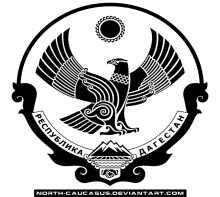 МИНИСТЕРСТВО ОБРАЗОВАНИЯ  И НАУКИ РЕСПУБЛИКИ ДАГЕСТАНМО «БУЙНАКСКИЙ РАЙОН»МКОУ «ВЕРХНЕКАЗАНИЩЕНСКАЯ СРЕДНЯЯ ОБЩЕОБРАЗОВАТЕЛЬНАЯ ШКОЛА №2 ИМЕНИ ГЕРОЯ РОССИИ ДАУДОВА ЗАКИРА АЛИЕВИЧА»368206, РЕСПУБЛИКА ДАГЕСТАН С.В-КАЗАНИЩЕ ТЕЛ.8-928-682-98-52Е-mail: vk29051@bk.ru, адрес сайта: http://v-kaza.dagestanschool.ru/ИНН    0507019915    ОГРН   1070507004160Отчет о проведении акции «Скажи экстремизму - НЕТ» в МКОУ «Верхнеказанищенская СОШ №2 имени Героя России Даудова З.А.» В Верхнеказанищенской СОШ №2 с 11 по 16 февраля была проведена акция  «Скажи-экстремизму - НЕТ!».  Цель: сформировать у учащихся представление об экстремизме и его последствиях. Тема терроризма очень важна на сегодняшний день. Ее необходимо обсуждать с детьми, чтобы они знали об угрозе, которая нависла над миром.Проведены тематические беседы «Осторожно, экстремизм!» Беседа направлена на формирование негативного отношения к насилию и агрессии в любой форме, развитие способности к межнациональному и межрелигиозному взаимодействию.Совместно с активом школы подготовили буклеты «Будь бдительным» с основными правилами поведения в случае террористической угрозы. Данные буклеты были распространены, в ходе акции, среди учащихся школы и жителей села.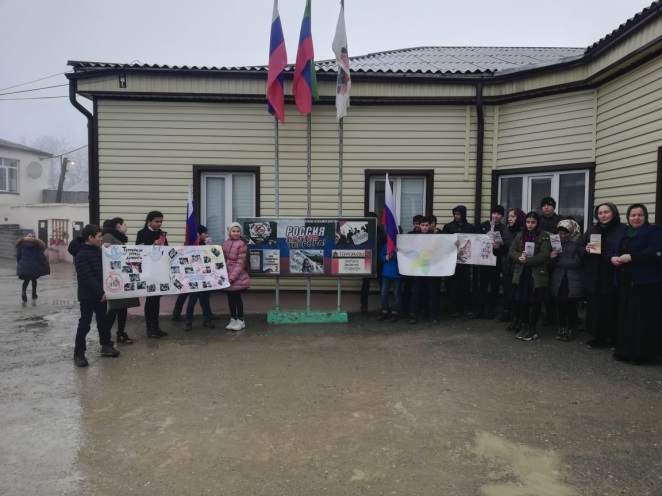 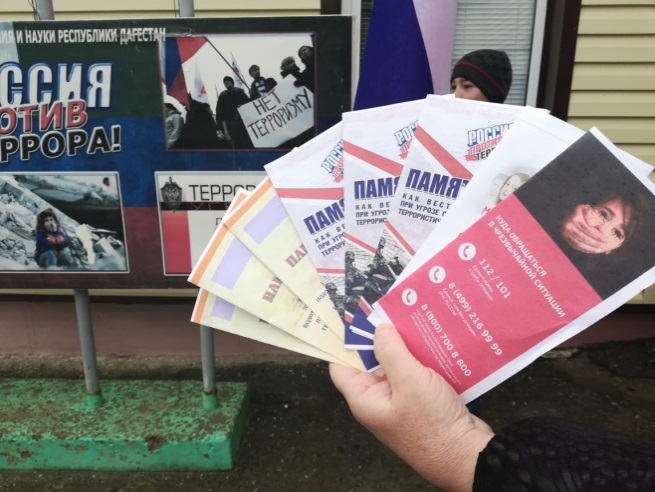 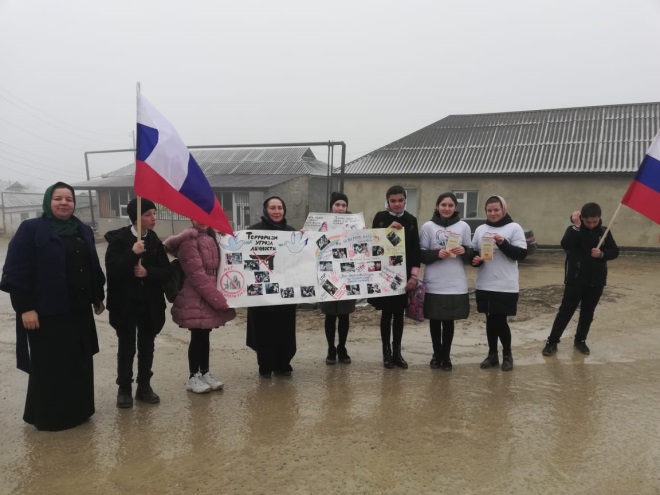 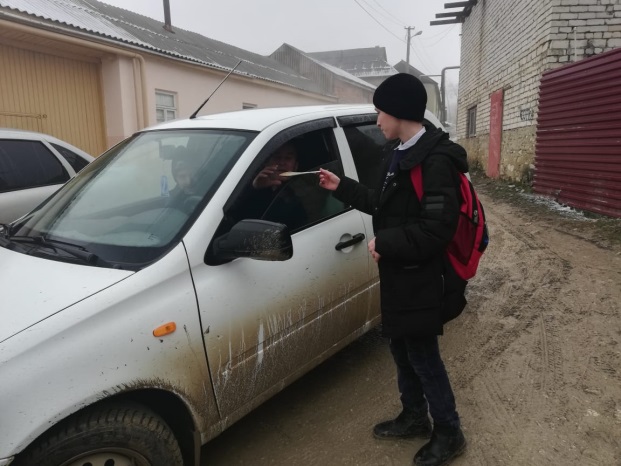 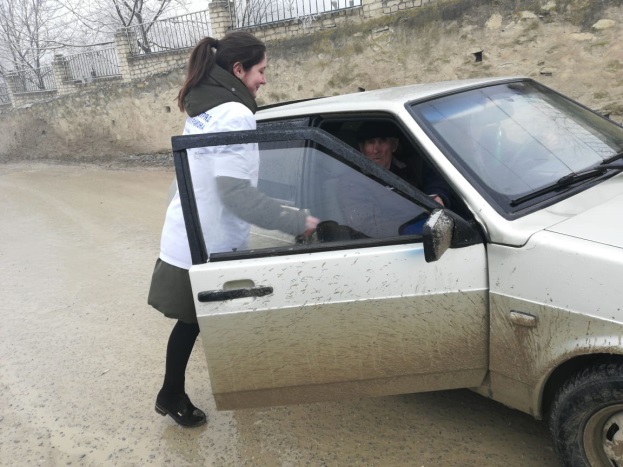 Проведен открытый классный час с приглашением военнослужащих – контрактников командированных в Сирию, которые являются выпускниками нашей школы. 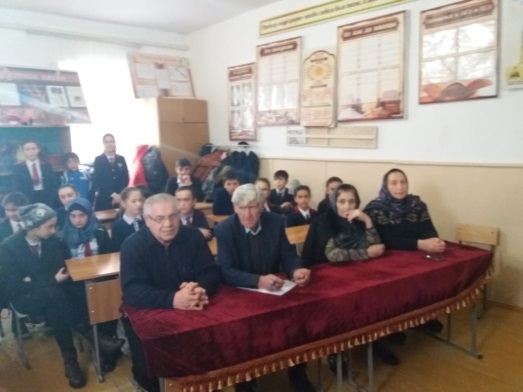 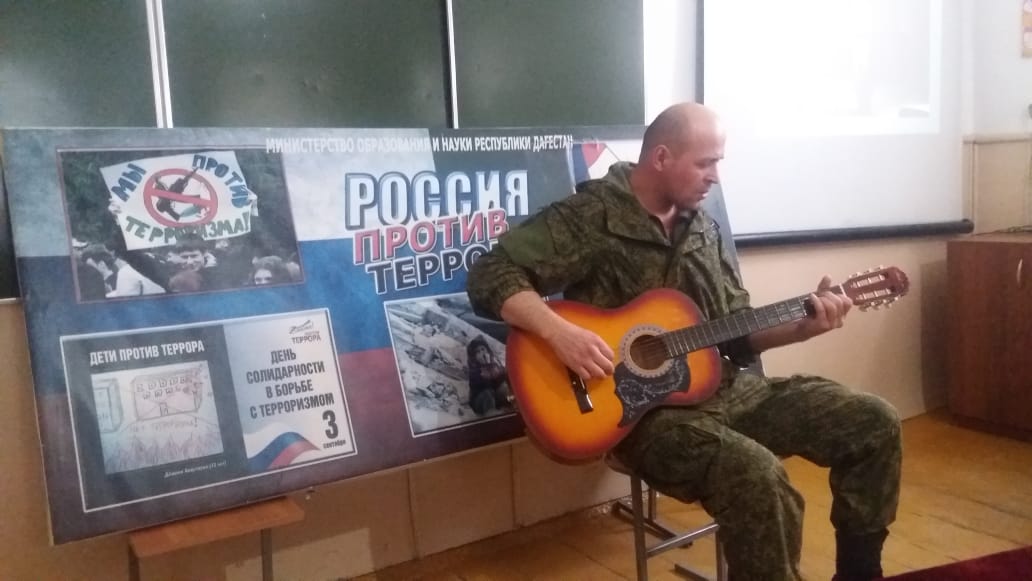 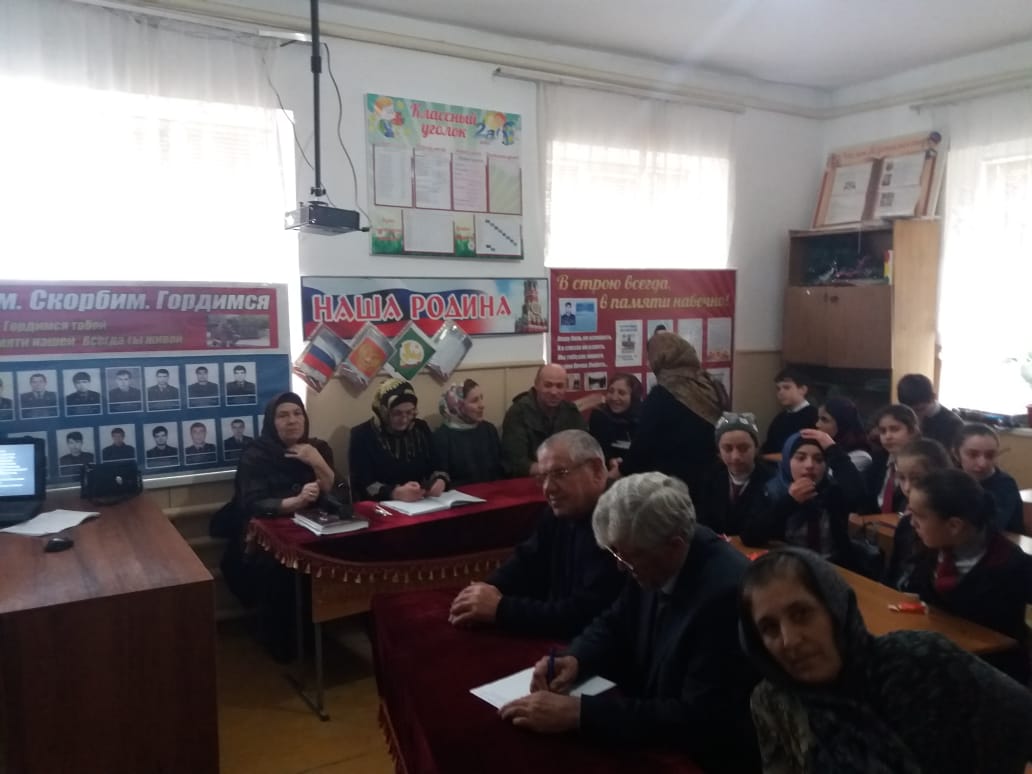 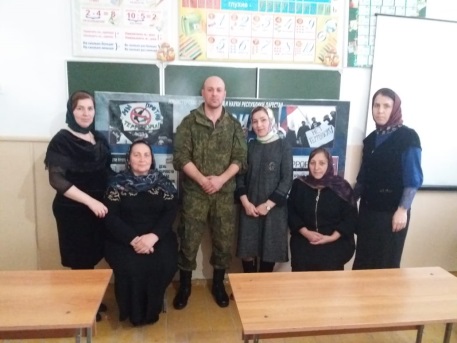 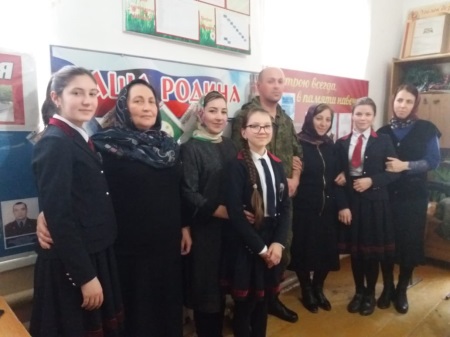 На мероприятии дети  получили необходимые знания о правилах безопасности при угрозе теракта, как вести себя в чрезвычайных ситуациях.